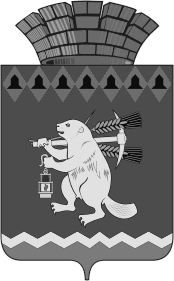 Администрация Артемовского городского округа ПОСТАНОВЛЕНИЕот 21.03.2024                                                                                         № 311-ПАО подготовке и проведении на территории Артемовского городского округа мероприятий, посвященных 79-й годовщине Победы в Великой Отечественной войне 1941 – 1945 годов и Дню памяти и скорби – дню начала Великой Отечественной войны	В целях подготовки и проведения в Артемовском городском округе мероприятий, посвященных 79-й годовщине  Победы в Великой Отечественной войне 1941 – 1945 годов и Дню памяти и скорби – дню начала Великой Отечественной войны,  руководствуясь статьями 30, 31 Устава Артемовского городского округа, ПОСТАНОВЛЯЮ:Утвердить:1.1 состав организационного комитета по подготовке и проведению мероприятий, посвященных 79-й годовщине Победы в Великой Отечественной войне 1941 – 1945 годов и Дню памяти и скорби – дню начала Великой Отечественной войны (Приложение 1);план подготовки и проведения на территории Артемовского городского округа мероприятий, посвященных 79-й годовщине Победы в Великой Отечественной войне 1941 – 1945 годов и Дню памяти и скорби – дню начала Великой Отечественной войны (Приложение 2).2. Постановление разместить на Официальном портале правовой информации Артемовского городского округа (www.артемовский-право.рф) и на официальном сайте Артемовского городского округа в информационно-телекоммуникационной сети «Интернет».3.  Контроль за исполнением постановления возложить на заместителя главы Артемовского городского округа Лесовских Н.П.Глава Артемовского городского округа			              К.М. ТрофимовПриложение 1УТВЕРЖДЕНпостановлением АдминистрацииАртемовского городского округаот 21.03.2024 № 311-ПАСостав организационного комитетапо подготовке и проведению мероприятий, посвященных 79-й годовщине Победы в Великой Отечественной войне 1941 – 1945 годов и Дню памяти и скорби – дню начала Великой Отечественной войныПриложение 2УТВЕРЖДЕНпостановлением АдминистрацииАртемовского городского округаот 21.03.2024 № 311-ПАПлан подготовки и проведения на территории Артемовского городского округа мероприятий, посвященных 79-й годовщине Победы в Великой Отечественной войне 1941 – 1945 годов и Дню памяти и скорби – дню начала Великой Отечественной войныИсполнитель Боброва Л.В.(34363) 2 52 65Трофимов Константин Михайлович- глава Артемовского городского округа, председатель оргкомитета;Лесовских Наталия Павловна- заместитель главы Артемовского городского округа, заместитель председателя оргкомитета;Боброва Лариса Викторовна- ведущий специалист Управления культуры Администрации Артемовского городского округа, секретарь оргкомитета;Члены оргкомитета:Арсенов Владимир Степанович-  председатель Думы Артемовского городского округа (по согласованию);Черемных Наталия Александровна - первый заместитель главы Артемовского городского округа;Миронов Александр Иванович- заместитель главы Артемовского городского округа; Сахарова Елена Борисовна- начальник Управления культуры Администрации Артемовского городского округа;Багдасарян Наталья Валентиновна- начальник Управления образования Артемовского городского округа;Чехомов Юрий Викторович- заведующий отделом по физической культуре и спорту Администрации Артемовского городского округа;Харченко Светлана Валерьевна- заместитель начальника Управления социальной политики № 2 (по согласованию);Автайкина Ирина Леонидовна- заведующий отделом по работе с детьми и молодежью Администрации Артемовского городского округа;Шуклин Андрей Юрьевич- директор Муниципального казенного учреждения Артемовского городского округа «Жилкомстрой»;Мальченко Дарья Павловна - заведующий отделом организации и обеспечения деятельности Администрации Артемовского городского округа;Кириллова Ольга Сергеевна- заведующий отделом экономики, инвестиций и  развития Администрации Артемовского городского округа;Тунгусова Ольга Валентиновна- председатель районной общественной организации ветеранов войны, труда, боевых действий, государственной службы, пенсионеров Артемовского городского округа (по согласованию);Ергашев Василий Николаевич- директор Муниципального бюджетного учреждения Артемовского городского округа «Издатель», главный редактор газеты «Артемовский рабочий»;Никонов Андрей Сергеевич- заведующий отделом по делам гражданской обороны, чрезвычайным ситуациям, пожарной безопасности и мобилизационной подготовке Администрации Артемовского городского округа; Хомченко Артем Васильевич- начальник ОМВД России «Артемовский» (по согласованию);Карташов Андрей Владимирович- главный врач ГАУЗ СО «Артемовская ЦРБ» (по согласованию);Петухов Игорь Владимирович- начальник 54 Пожарно-спасательного отряда федеральной противопожарной службы Государственной противопожарной службы Главного управления МЧС России по Свердловской области г. Артемовский (по согласованию)№ п/пМероприятияСрок исполненияСрок исполненияМесто проведения Ответственный за исполнениеI. Организационно-информационное обеспечение праздника Ответственный – Лесовских Н.П., заместитель главы Артемовского городского округа I. Организационно-информационное обеспечение праздника Ответственный – Лесовских Н.П., заместитель главы Артемовского городского округа I. Организационно-информационное обеспечение праздника Ответственный – Лесовских Н.П., заместитель главы Артемовского городского округа I. Организационно-информационное обеспечение праздника Ответственный – Лесовских Н.П., заместитель главы Артемовского городского округа I. Организационно-информационное обеспечение праздника Ответственный – Лесовских Н.П., заместитель главы Артемовского городского округа I. Организационно-информационное обеспечение праздника Ответственный – Лесовских Н.П., заместитель главы Артемовского городского округа 1.Проведение заседаний организационного комитета по подготовке и проведению мероприятий, посвященных 79-й годовщине Победы в Великой Отечественной войне 1941 – 1945 годов и Дню памяти и скорби – дню начала Великой Отечественной войныпо мере необходимостипо мере необходимостизал заседаний Администрации Артемовского городского округаЛесовских Н.П., заместитель главы Артемовского городского округа 2.Публикация в газете «Артемовский рабочий» информации, посвященной празднованию 79-й годовщины Победы в Великой Отечественной войне 1941 – 1945 годовс 17.04.2024 по 08.05.2024с 17.04.2024 по 08.05.2024Муниципальное бюджетное учреждение Артемовского городского округа «Издатель»(Ергашев В.Н.)3.Публикация в газете «Артемовский рабочий» поздравления главы Артемовского городского округа в связи с празднованием 79-й годовщины Победы в Великой Отечественной войне 1941 – 1945 годов07.05.202407.05.2024Муниципальное бюджетное учреждение Артемовского городского округа «Издатель»(Ергашев В.Н.)II. Торжественные, культурно-массовые и другие мероприятия  Ответственный – Лесовских Н.П., заместитель главы Артемовского городского округа II. Торжественные, культурно-массовые и другие мероприятия  Ответственный – Лесовских Н.П., заместитель главы Артемовского городского округа II. Торжественные, культурно-массовые и другие мероприятия  Ответственный – Лесовских Н.П., заместитель главы Артемовского городского округа II. Торжественные, культурно-массовые и другие мероприятия  Ответственный – Лесовских Н.П., заместитель главы Артемовского городского округа II. Торжественные, культурно-массовые и другие мероприятия  Ответственный – Лесовских Н.П., заместитель главы Артемовского городского округа II. Торжественные, культурно-массовые и другие мероприятия  Ответственный – Лесовских Н.П., заместитель главы Артемовского городского округа 1.Муниципальный этап смотра-конкурса музеев образовательных организаций Артемовского городского округа05.04.2024муниципальные общеобразовательные организациимуниципальные общеобразовательные организацииУправление образования Артемовского городского округа(Багдасарян Н.В.)2.Классные часы, посвященные Дню народного подвига по формированию Уральского добровольческого танкового корпуса07.04.2024-19.05.2024муниципальные общеобразовательные организациимуниципальные общеобразовательные организацииУправление образования Артемовского городского округа(Багдасарян Н.В.)3.Встречи обучающихся с ветеранами ВОв, локальных войн 07.04.2024-19.05.2024муниципальные общеобразовательные организациимуниципальные общеобразовательные организацииУправление образования Артемовского городского округа(Багдасарян Н.В.)4.Патриотическая акция «Рисуем Победу»17.04.2024-19.05.2024муниципальные общеобразовательные организациимуниципальные общеобразовательные организацииУправление образования Артемовского городского округа(Багдасарян Н.В.)5.Муниципальный конкурс изобразительного искусства «Спасибо за победу!»25.04.2024муниципальные общеобразовательные организациимуниципальные общеобразовательные организацииУправление образования Артемовского городского округа(Багдасарян Н.В.)6.Международный исторический диктант на тему событий Второй мировой войны – «Диктант Победы»26.04.2024муниципальные общеобразовательные организациимуниципальные общеобразовательные организацииУправление образования Артемовского городского округа(Багдасарян Н.В.)7.Акция «Сад Памяти»01.05.2024-10.05.2024муниципальные общеобразовательные организациимуниципальные общеобразовательные организацииУправление образования Артемовского городского округа(Багдасарян Н.В.)8.Акция «Парта Героя»01.05.2024-19.05.2024муниципальные общеобразовательные организациимуниципальные общеобразовательные организацииУправление образования Артемовского городского округа(Багдасарян Н.В.)9.Акция «Письмо Победы»01.05.2024-19.05.2024муниципальные общеобразовательные организациимуниципальные общеобразовательные организацииУправление образования Артемовского городского округа(Багдасарян Н.В.)10.Уроки мужества, тематические классные часы, беседы, посвященные празднованию Дня Победы в Великой Отечественной войне 1941-1945 гг.01.05.2024-19.05.2024муниципальные общеобразовательные организациимуниципальные общеобразовательные организацииУправление образования Артемовского городского округа(Багдасарян Н.В.)11.Организация тематических экспозиций, выставок, уголков 01.05.2024-19.05.2024муниципальные общеобразовательные организациимуниципальные общеобразовательные организацииУправление образования Артемовского городского округа(Багдасарян Н.В.)12.Муниципальный конкурс видеороликов «Расскажи мне о войне», посвященных Победе в Великой Отечественной войне 1941-1945 гг.03.05.2024муниципальные общеобразовательные организациимуниципальные общеобразовательные организацииУправление образования Артемовского городского округа(Багдасарян Н.В.)13Муниципальный конкурс проектов «Трудом ковали победу»03.05.2024муниципальные общеобразовательные организациимуниципальные общеобразовательные организацииУправление образования Артемовского городского округа(Багдасарян Н.В.)14.Муниципальная квест-игра «Победа деда – моя Победа», посвященная Победе в Великой Отечественной войне 1941-1945 гг.07.05.2024муниципальные общеобразовательные организациимуниципальные общеобразовательные организацииУправление образования Артемовского городского округа(Багдасарян Н.В.)15.Акция «Поздравление ветерана на дому с Днем Победы»08.05.2023на территории Артемовского городского округана территории Артемовского городского округаОтдел по работе с детьми и молодежью Администрации Артемовского городского округа(Автайкина И.Л.), Муниципальное бюджетное учреждение Артемовского городского округа по работе с молодежью «Объединение клубов»(Панквелашвили Ю.Н.)16.Торжественное мероприятие  09.05.2024город Артемовский, площадь Советовгород Артемовский, площадь СоветовУправление культуры Администрации Артемовского городского округа(Сахарова Е.Б.)17.Памятное мероприятие   09.05.2024город Артемовский, площадка возле памятника Артемовцам, ковавшим Победу на фронте и в тылугород Артемовский, площадка возле памятника Артемовцам, ковавшим Победу на фронте и в тылуУправление культуры Администрации Артемовского городского округа(Сахарова Е.Б.)18.Праздничная концертная программа   09.05.2024 город Артемовский, площадь Советовгород Артемовский, площадь СоветовУправление культуры Администрации Артемовского городского округа(Сахарова Е.Б.)19.Организация и проведение Всероссийской гражданской акции «Бессмертный полк»09.05.2024город Артемовский, площадь Советовгород Артемовский, площадь СоветовОтдел по работе с детьми и молодежью Администрации Артемовского городского округа(Автайкина И.Л.); Муниципальное бюджетное учреждение Артемовского городского округа по работе с молодежью «Объединение клубов»(Панквелашвили Ю.Н.)20.Организация и проведение акции «Георгиевская ленточка»апрель-майна территории Артемовского городского округана территории Артемовского городского округаОтдел по работе с детьми и молодежью Администрации Артемовского городского округа(Автайкина И.Л.); Муниципальное бюджетное учреждение Артемовского городского округа по работе с молодежью «Объединение клубов»(Панквелашвили Ю.Н.)21.Традиционная 77-ая легкоатлетическая эстафета09.05.2024город Артемовский, площадь Советовгород Артемовский, площадь СоветовОтдел по физической культуре и спорту Администрации Артемовского городского округа(Чехомов Ю.В.)22.Поезд исторической реконструкции «Эшелон Победы»14.05.2024станция Егоршино, железнодорожный вокзалстанция Егоршино, железнодорожный вокзалУправлениекультуры Администрации Артемовского городского округа(Сахарова Е.Б.)23.Цикл спортивных мероприятий (по отдельному плану) май 2024 годатерритория Артемовского городского округатерритория Артемовского городского округаОтдел по физической культуре и спорту Администрации Артемовского городского округа(Чехомов Ю.В.)24.Мероприятие, посвященное Дню памяти и скорби – дню начала Великой Отечественной войны22.06.2024город Артемовский, площадка возле памятника Артемовцам, ковавшим Победу на фронте и в тылугород Артемовский, площадка возле памятника Артемовцам, ковавшим Победу на фронте и в тылуУправлениекультуры Администрации Артемовского городского округа(Сахарова Е.Б.) III. Торговое обслуживаниеОтветственный – Черемных Н.А., первый заместитель главы Артемовского городского округа III. Торговое обслуживаниеОтветственный – Черемных Н.А., первый заместитель главы Артемовского городского округа III. Торговое обслуживаниеОтветственный – Черемных Н.А., первый заместитель главы Артемовского городского округа III. Торговое обслуживаниеОтветственный – Черемных Н.А., первый заместитель главы Артемовского городского округа III. Торговое обслуживаниеОтветственный – Черемных Н.А., первый заместитель главы Артемовского городского округа III. Торговое обслуживаниеОтветственный – Черемных Н.А., первый заместитель главы Артемовского городского округа1.Подготовка проекта постановления Администрации Артемовского городского округа об ограничении торговли алкогольной продукции в период празднования 79-й годовщины Победы в Великой Отечественной войне 1941 – 1945 годовдо 06.05.2024Отдел экономики, инвестиций и развития Администрации Артемовского городского округа(Кириллова О.С.) 2.Организация торгового обслуживания в период праздничных мероприятий09.05.2024город Артемовский, площадь Советовгород Артемовский, площадь СоветовОтдел экономики, инвестиций и развития Администрации Артемовского городского округа(Кириллова О.С.) IV. Хозяйственно-ремонтные работыОтветственный – Миронов А.И., заместитель главы Артемовского городского округа  IV. Хозяйственно-ремонтные работыОтветственный – Миронов А.И., заместитель главы Артемовского городского округа  IV. Хозяйственно-ремонтные работыОтветственный – Миронов А.И., заместитель главы Артемовского городского округа  IV. Хозяйственно-ремонтные работыОтветственный – Миронов А.И., заместитель главы Артемовского городского округа  IV. Хозяйственно-ремонтные работыОтветственный – Миронов А.И., заместитель главы Артемовского городского округа  IV. Хозяйственно-ремонтные работыОтветственный – Миронов А.И., заместитель главы Артемовского городского округа  1.Организация и проведение субботников по очистке города до 30.05.2024 территория города Артемовского территория города Артемовского Муниципальное казенное учреждение Артемовского городского округа «Жилкомстрой»(Шуклин А.Ю.)2.Подготовка проекта постановления Администрации Артемовского городского округа об ограничении движения транспорта в период празднования 79-й годовщины Победы в Великой Отечественной войне 1941 – 1945 годовдо 06.05.2024территория города Артемовского территория города Артемовского Муниципальное казенное учреждение Артемовского городского округа «Жилкомстрой»(Шуклин А.Ю.)3.Информирование населения в газетах «Артемовский рабочий», «Егоршинские вести», «Все будет» об ограничении движения транспорта и об изменениях графика движения пассажирского транспортадо 06.05.2024Управление по городскому хозяйству и жилью Администрации Артемовского городского округа(Угланова А.И.)4.Размещение праздничных баннеров06.05.2024город Артемовскийгород АртемовскийМуниципальное казенное учреждение Артемовского городского округа «Жилкомстрой»(Шуклин А.Ю.)5.Организация уборки площади Советов до и после проведения праздничных мероприятий08.05.2024 -10.05.2024город Артемовский, площадь Советовгород Артемовский, площадь СоветовМуниципальное казенное учреждение Артемовского городского округа «Жилкомстрой»(Шуклин А.Ю.)6.Размещение на информационном стенде схемы эвакуации с площади Советов09.05.2024город Артемовский, площадь Советовгород Артемовский, площадь СоветовМуниципальное казенное учреждение Артемовского городского округа «Жилкомстрой»(Шуклин А.Ю.)7.Организация перекрытия площади Советов с установкой противотаранных устройств09.05.2024город Артемовский, площадь Советовгород Артемовский, площадь СоветовМуниципальное казенное учреждение Артемовского городского округа «Жилкомстрой»(Шуклин А.Ю.)8.Установка ограждений в период проведения праздничных мероприятий09.05.2024город Артемовский, площадь Советовгород Артемовский, площадь СоветовМуниципальное казенное учреждение Артемовского городского округа «Жилкомстрой»(Шуклин А.Ю.)9.Установка посадочных мест для ветеранов09.05.2024город Артемовский, площадь Советовгород Артемовский, площадь СоветовМуниципальное казенное учреждение Артемовского городского округа «Жилкомстрой»(Шуклин А.Ю.)10.Установка контейнеров для мусора по периметру площади Советов на период проведения праздничных мероприятий09.05.2024город Артемовский, площадь Советовгород Артемовский, площадь СоветовМуниципальное казенное учреждение Артемовского городского округа «Жилкомстрой»(Шуклин А.Ю.)11.Установка биотуалетов на период проведения мероприятий  09.05.2024город Артемовский, площадь Советовгород Артемовский, площадь СоветовМуниципальное казенное учреждение Артемовского городского округа «Жилкомстрой»(Шуклин А.Ю.)12.Подготовка проекта постановления Администрации Артемовского городского округа об ограничении движения транспорта в период проведения памятного мероприятия, посвященного Дню памяти и скорби – дню начала Великой Отечественной войны 22 июнядо 17.06.2024Муниципальное казенное учреждение Артемовского городского округа «Жилкомстрой»(Шуклин А.Ю.)